Příloha č. 1Předběžná informace o hospodaření Moravskoslezského kraje za rok 20171. Souhrnné údaje rozpočtu Moravskoslezského kraje za rok 2017Zastupitelstvo Moravskoslezského kraje schválilo svým usnesením č. 2/28 ze dne 22. 12. 2016 rozpočet kraje na rok 2017. Rozpočet Moravskoslezského kraje pro rok 2017 byl schválen ve výši 7.886.430 tis. Kč. Schválený rozpočet kraje na rok 2017 (v tis. Kč)Schválený rozpočet příjmů zahrnoval vlastní příjmy ve výši 5.991.120 tis. Kč a přijaté dotace ve výši 974.346 tis. Kč (zejména státní dotace na dofinancování dopravní obslužnosti veřejnou osobní železniční dopravou a dotace na akce spolufinancované z evropských finančních zdrojů). Rozpočet výdajů v roce 2017 byl schválen v celkové výši 7.886.430 tis. Kč a schválené financování bylo ve výši 920.964 tis. Kč.V průběhu roku došlo na základě rozpočtových opatření schválených radou kraje v rozsahu jí svěřeném zastupitelstvem k navýšení příjmové i výdajové části rozpočtu na hodnotu rozpočtu příjmů 20.791.419 tis. Kč a rozpočtu výdajů 22.481.574 tis. Kč. Bylo provedeno 614 rozpočtových opatření v celkovém objemu 30.787.327 tis. Kč.K nárůstu rozpočtu příjmů i výdajů došlo zejména úpravou výše očekávaných účelových dotací. Nejvýznamnější bylo přijetí dotace z kapitoly Ministerstva školství, mládeže a tělovýchovy na financování přímých nákladů na vzdělávání škol a školských zařízení zřizovaných krajem a obcemi, a to o 11.610.655 tis. Kč.Výsledek rozpočtového hospodaření k 31. 12. 2017 (v tis. Kč)V průběhu roku 2017 došlo v upraveném rozpočtu ke zvýšení salda příjmů a výdajů z 920.964 tis. Kč na 1.690.155 tis. Kč. V rámci meziročního srovnání vykazuje rok 2017 vyšší příjmy i výdaje než v roce 2016. Celkový zůstatek finančních prostředků na bankovních účtech kraje k 31. 12. 2017 činil 3.676.517 tis. Kč. 2. Financování Pro rok 2017 byl schválen rozpočet Moravskoslezského kraje jako schodkový (rozdíl příjmů a výdajů představuje částku 920.964 tis. Kč). Schválený rozpočet kraje na rok 2017 byl částečně postaven na přijetí dlouhodobých půjčených prostředků ve výši 812.058 tis. Kč, částečně na příjmu prostředků z účtů termínovaných vkladů ve výši 397.546 tis. Kč, přídělem do Fondu sociálních služeb ve výši 15.000 tis. Kč a splacením půjčených prostředků ve výši 273.640 tis. Kč. Využitím výše popsaných složek financování byla výše zdrojů a výdajů v rozpočtu kraje vyrovnaná.Struktura financování rozpočtu kraje na rok 2017 (v tis. Kč)*) Změna stavu prostředků je uvedena ve sloupci „Skutečnost k 31. 12. 2017“ s opačným znaménkem – záporná hodnota představuje nárůst objemu prostředků na účtech (bez zohlednění termínovaných vkladů)K 31. 12. 2017 došlo k úpravě finančních prostředků, které představují zdroje roku 2016 a byly určeny ke krytí jednotlivých výdajů v rozpočtu roku 2017, na částku 1.783.625 tis. Kč, a to zejména z důvodu zapojení účelově vázaných finančních prostředků k dofinancování akcí spolufinancovaných z evropských finančních zdrojů, akcí reprodukce majetku kraje a akcí jinak smluvně zajištěných a převedených do roku 2017. Z nespecifikované části zůstatku rozpočtového hospodaření roku 2016 ve výši 413.224 tis. Kč byla zapojena jako zdroj pro tvorbu rozpočtu na rok 2018 z důvodu očekávaného překročení úvěrového rámce Československé obchodní banky, a. s., (dále jen ČSOB) na předfinancování akcí spolufinancovaných z evropských finančních zdrojů částka ve výši 314.000 tis. Kč a k posílení rezervy na mimořádné akce a akce s nedořešeným financováním částka ve výši 99.224 tis. Kč.K úpravě rozpočtu došlo také u peněžních fondů. K 31. 12. 2017 byly zapojeny do rozpočtu kraje prostředky Fondu životního prostředí ve výši 3.715 tis. Kč na dotační program „Příspěvky na ozdravné pobyty“ realizovaný v letech 2016 - 2018 určený především pro předškolní děti. Prostředky Zajišťovacího fondu ve výši 333 tis. Kč byly určeny na účelové dotace jednotlivým subjektům na odstranění následků krizové situace, a to na likvidaci následků ničivého požáru průmyslové haly v Kopřivnici. Příděl do Fondu sociálních služeb byl od počátku roku navýšen na celkových 36.674 tis. Kč. Finanční prostředky tohoto fondu budou použity především na poskytování návratných finančních výpomocí poskytovatelům sociálních služeb v Moravskoslezském kraji. V roce 2017 byly přiděleny prostředky ve výši 64.534 tis. Kč do Fondu návratných finančních zdrojů Jessica. Jedná se o finanční prostředky představující již uhrazené splátky jistin a úroků z poskytnutých úvěrů v rámci Finančního nástroje Jessica, které byly připsány z vlastnictví Regionální rady do vlastnictví Moravskoslezského kraje a další průběžné splátky přijaté od fondů rozvoje měst (Contera a Českomoravská záruční a rozvojová banka).V roce 2017 došlo na základě rozhodnutí zastupitelstva kraje č. 4/262 a 4/286 ze dne 15. 6. 2017 současně k přídělu finančních prostředků ze zůstatku rozpočtového hospodaření roku 2016 ve výši 100 mil. Kč do Fondu pro financování strategických projektů Moravskoslezského kraje a ve výši 100 mil. Kč do Fondu návratných finančních zdrojů Jessica (jelikož byl tento příděl realizován z přebytku hospodaření za rok 2016, a to do fondů stojících mimo rozpočet kraje, nebyla tato operace zachycena v rozpočtu kraje). Následně rada kraje schválila rozpočtové opatření, kterým byly prostředky těchto fondů v celkové výši 200 mil. Kč zapojeny do rozpočtu kraje, a to na nákup dluhopisů Bond Garant 4 od Oberbank AG, pobočka Česká republika, se čtvrtletním připisováním kupónu za účelem dosažení vyššího úrokového zhodnocení, který byl realizován na počátku srpna (současně byly rozpočtovány prostředky určené na úhradu poplatků spojených s nákupem dluhopisů ve výši 0,4 mil. Kč).Pro rok 2017 bylo v upraveném rozpočtu kraje počítáno s čerpáním úvěrového rámce od ČSOB (smlouva o úvěrovém rámci z roku 2015) ve výši 356.251 tis. Kč. Dále byly v upraveném rozpočtu kraje na rok 2017 zahrnuty splátky úvěrů od Evropské investiční banky (smlouva z roku 2005 a smlouva z roku 2010) v celkové výši 205.000 tis. Kč. Na základě úprav u projektů financovaných z evropských finančních zdrojů došlo ke snížení rozpočtovaných prostředků určených na splátky části úvěru od ČSOB na 7.697 tis. Kč.V rámci aktivních krátkodobých operací řízení likvidity (operace v rámci řízení dlouhodobé likvidity – nákup dluhopisů - byly popsány výše), které se zachycují na položkách třídy Financování, proběhly vklady a výběry na účtech termínovaných vkladů. Ve schváleném rozpočtu se jednalo u příjmů o zapojení části zůstatku hospodaření roku 2016 ve výši 397.546 tis. Kč, který byl k 31. 12. 2017 upraven na 466.156 tis. Kč (navýšení o 68.610 tis. Kč). Příjem (výběr) prostředků z účtů termínovaných vkladů činí 179 mil. Kč – částka 170 mil. Kč představuje vrácení jistiny od J&T Banky, a. s. z důvodu ukončení municipálního vkladu a částka ve výši 9 mil. Kč jsou vratky jistin od PPF Banky, a. s. z duálních depozitních obchodů. Výdej (vklad) prostředků na účty termínovaných vkladů ve výši 609 mil. Kč – z toho částka ve výši 600 mil. Kč byla realizována na navýšení vkladů ve výši 500 mil. Kč u společnosti J&T Banky, a. s. a ve výši 100 mil. Kč u Sberbank CZ, a. s. Výdej (vklad) prostředků ve výši 9 mil. Kč pak představuje odepsání jistin z duálních depozitních obchodů u PPF Banky, a. s.V rámci upraveného rozpočtu k 31. 12. 2017 dosáhlo saldo příjmů a výdajů výše -1.690.155 tis. Kč (upravený rozpočet financování tedy dosáhl celkové výše 1.690.155 tis. Kč). Podrobněji jsou jednotlivé položky financování uvedeny v tabulce č. 3.Financování prostřednictvím cizích zdrojů (úvěrů)Celková zadluženost Moravskoslezského kraje k 31. 12. 2017 dosáhla 2.024.893 tis. Kč.Nesplacená výše úvěrů k 31. 12. 2017 (v tis. Kč)Krajem jsou pravidelně sledovány a vyhodnocovány ukazatele zadluženosti podle dvou metodik renomovaných mezinárodních společností a dále fiskální pravidlo dle zákona č. 23/2017 Sb., o pravidlech rozpočtové odpovědnosti.Ukazatel zadluženosti dle společnosti Moody´s Investors Service, který je využíván při přehodnocování mezinárodního ratingu kraje, je vyjádřen jako podíl dluhu (tj. hodnota všech ve skutečnosti krajem načerpaných a nesplacených úvěrů) k provozním příjmům kraje (tj. příjmům daňovým, nedaňovým a neinvestičním dotacím). Pro udržení ratingu kraje na současné úrovni A2 je zástupci této společnosti doporučováno dlouhodobě nepřekročit hodnotu cca 20 %. K 31. 12. 2017 dosáhl tento ukazatel hodnoty 9,90 % (k 31. 12. 2016 to bylo 11,48 %).Smlouvou o financování projektu Česká republika – Infrastruktura v Moravskoslezském kraji, o jejímž uzavření s EIB rozhodlo zastupitelstvo kraje usnesením č. 5/209/1 ze dne 23. 6. 2005 a která je účinná do konce roku 2018, je kraj zavázán k plnění finančních ukazatelů. Základní ukazatel je vyjádřen jako podíl celkového zadlužení k provozním příjmům. Hraniční hodnotou je 50 %. Do hodnoty celkového zadlužení se započítávají veškeré finanční závazky, tedy nejen závazky úvěrové, ale i poskytnuté záruky a dále ostatní dlouhodobé závazky. Do hodnoty provozních příjmů se pak započítávají příjmy daňové, nedaňové a provozní dotace. K 31. 12. 2017 dosáhl tento ukazatel hodnoty 11,78 % (k 31. 12. 2016 to bylo 13,63 %).Fiskální pravidlo dle zákona č. 23/2017 Sb., o pravidlech rozpočtové odpovědnosti, stanoví kraji, resp. územně samosprávným celkům, hospodařit v zájmu zdravých a udržitelných veřejných financí tak, aby výše jeho dluhu nepřekročila k rozvahovému dni 60 % průměru jeho příjmů za poslední 4 rozpočtové roky. Překročí-li dluh kraje k rozvahovému dni 60 % průměru jeho příjmů za poslední 4 rozpočtové roky, je kraj povinen jej v následujícím kalendářním roce snížit nejméně o 5 % z rozdílu mezi výší svého dluhu a 60 % průměru svých příjmů za poslední 4 rozpočtové roky. Nesníží-li svůj dluh a jeho dluh k následujícímu rozvahovému dni převyšuje 60 % průměru jeho příjmů za poslední 4 rozpočtové roky, Ministerstvo financí v následujícím kalendářním roce rozhodne podle zákona o rozpočtovém určení daní o pozastavení převodu jeho podílu na výnosu daní. Výpočet u tohoto pravidla je tedy obdobný jako u ukazatele zadluženosti dle Moody´s, pouze celkový dluh porovnává k průměru všech příjmů kraje za poslední 4 rozpočtové roky. K 31. 12. 2017 dosáhl tento ukazatel hodnoty 10,32 %.Úvěrové rámce Evropské investiční bankyV roce 2005 uzavřel Moravskoslezský kraj s Evropskou investiční bankou (dále jen EIB) smlouvu o financování projektu Česká republika - Infrastruktura v Moravskoslezském kraji za účelem dlouhodobého financování investičních akcí především v odvětví dopravy, jejichž převážná část byla spolufinancována z evropských finančních zdrojů. Celý projekt byl v souladu se smlouvou dokončen k  V průběhu let 2005 - 2008 pak kraj načerpal ke krytí svých výdajů finanční prostředky ve výši 1.100.000 tis. Kč. Tyto prostředky byly poskytnuty EIB prostřednictvím 6 tranší úvěrové linky. Splácení jistiny těchto 6 tranší je rozloženo rovnoměrně na léta 2009 až 2018. V roce 2017 kraj splatil . Kč (v červnu . Kč, v září . Kč a v prosinci . Kč). K 31. 12. 2017 činí objem nesplacených finančních prostředků 110.000 tis. Kč. Úrokové sazby u tohoto úvěru jsou nastaveny na bázi 3 měsíčního, resp. 6 měsíčního PRIBORu a odchylky od -0,06 % do +0,13 %. K 31. 12. 2017 se tak úroková sazba pohybovala v rozpětí 0,79 až 0,89 % p. a.Převážně na úhradu vlastního podílu u akcí spolufinancovaných z evropských finančních zdrojů byl využíván od roku 2011 úvěrový rámec od EIB ve výši 2.000.000 tis. Kč. O uzavření smlouvy o financování projektu Moravia-Silesia Regional Infra II (CZ) mezi EIB a Moravskoslezským krajem rozhodlo zastupitelstvo kraje usnesením č. 15/1270 ze dne 10. 11. 2010. Celý projekt byl dokončen k 31. 12. 2015. V průběhu let 2011 - 2015 pak kraj načerpal ke krytí svých výdajů finanční prostředky ve výši 2.000.000 tis. Kč. Tyto prostředky byly poskytnuty EIB prostřednictvím 5 tranší úvěrové linky. Přehled čerpání jednotlivých tranší v letech 2011 až 2015 je uveden v tabulce č. 5. Splácení jistiny těchto 5 tranší je rozloženo na léta 2016 až 2025. Rozpočet kraje na rok 2017 zahrnoval splátku tohoto úvěru ve výši 95 mil. Kč. K 31. 12. 2017 činí objem nesplacených finančních prostředků 1.810.000 tis. Kč.Přehled čerpání jednotlivých tranší od EIBÚvěrový rámec Československé obchodní banky a.s.Za účelem zajištění finančních prostředků předfinancování a spolufinancování akcí spolufinancovaných z evropských finančních zdrojů v rámci programového období na léta 2014 - 2020, dále na předfinancování projektů hrazených z jiných zdrojů (např. státního rozpočtu) a dofinancování projektů realizovaných v rámci končícího programového období ještě v průběhu roku 2015 rozhodlo zastupitelstvo kraje usnesením č. 16/1567 ze dne 25. 9. 2015 uzavřít Smlouvu o poskytnutí úvěrového rámce ve výši 1.200.000 tis. Kč mezi Československou obchodní bankou, a. s. a Moravskoslezským krajem. Smlouva byla uzavřena dne 29. 9. 2015. Čerpání celkové výše úvěrového rámce formou jednotlivých dílčích úvěrů bude probíhat v období od uzavření úvěrové smlouvy, tj. od 29. 9. 2015, do 31. 12. 2020, konečný termín splatnosti všech dílčích úvěrů je stanoven nejpozději k datu 31. 12. 2020. Na splácení jednotlivých dílčích úvěrů budou použity zejména prostředky, které kraj obdrží od jednotlivých řídících orgánů (poskytovatelů dotací) za akce, na jejichž předfinancování si půjčí (splacené prostředky mohou být znovu načerpány až do výše poskytnutého rámce). V upraveném rozpočtu na rok 2017 bylo počítáno s odčerpáním tohoto úvěrového rámce ve výši 356.251 tis. Kč a se splátkou ve výši 7.697 tis. Kč. Úroková sazba u tohoto úvěru je nastavena na bázi 1 měsíčního PRIBORu a odchylky ve výši 0,08 %. K 31. 12. 2017 tak úroková sazba činila 0,84 % p. a. K 31. 12. 2017 byl úvěr načerpán v celkové výši 112.590 tis. Kč a byla provedena splátka úvěru ve výši 7.697 tis. Kč. Výše nesplaceného úvěru činí k 31. 12. 2017 104.893 tis. Kč.Moravskoslezský kraj v roce 2017 nevydal komunální obligace (ukazatel sledovaný Ministerstvem financí).Přehled zárukUsnesením č. 5/277 ze dne  rozhodlo zastupitelstvo kraje o převzetí ručitelského závazku za všechny dluhy obchodní společnosti VaK Bruntál a. s., třída Práce 42, Bruntál, IČ 47675861 a vydání prohlášení ručitele ve smyslu § 546 zákona č. 40/1964 Sb., občanský zákoník, ve znění pozdějších předpisů. Ručitelský závazek je zaúčtován v podrozvaze a aktualizován podle údajů z účetnictví společnosti VaK Bruntál, a. s., Aktuální výše ručitelského závazku činí 72.740.829,75 Kč.Zastupitelstvo kraje usnesením č. 6/422 ze dne 19. 9. 2013 rozhodlo uzavřít v souladu s § 36 zákona č. 129/2000 Sb., o krajích (krajské řízení), ve znění pozdějších předpisů, Prohlášení ručitele za úvěr společnosti Bílovecká nemocnice, a. s., č. 1425/13/5628 mezi Československou obchodní bankou, a. s., a Moravskoslezským krajem. V průběhu roku 2014 byl úvěr organizací vyčerpán ve výši 22.000.000 Kč a bylo zahájeno splácení, které pokračuje do roku 2020. Aktuální výše ručitelského závazku činí 4.139.933,65 Kč. Zastupitelstvo kraje usnesením č. 3/128 ze dne 16. 3. 2017 převzalo ručitelský závazek za Správu silnic Moravskoslezského kraje, p. o. (příjemce dotace), za rok 2016 ve výši odpovídající povinnému procentuálnímu podílu na zajištění spoluúčasti financování akce dle smlouvy č. 1662/2017/DSH se Státním fondem dopravní infrastruktury, tj. 28.437.530,- Kč. K 31. 12. 2017 bylo provedeno příspěvkovou organizací Správa silnic Moravskoslezského kraje zúčtování a finanční vypořádání prostředků poskytnutých SFDI. Ručitelský závazek byl tak k 31. 12. 2017 odúčtován a činí 0 Kč.3. Příjmy rozpočtu kraje v roce 2017Příjmy rozpočtu kraje za rok 2017 dle druhového členění (v tis. Kč)Celkové daňové příjmy kraje dosáhly výše 6.402.700 tis. Kč, tj. 109,7 % upraveného rozpočtu. Daň z příjmů právnických osob za kraje (26.548 tis. Kč) byla v roce 2017 hrazena pouze převodem mezi vlastními účty. Příjmy z podílu kraje na sdílených daních v roce 2017 činily celkem 6.364.776 tis. Kč, tj. 109,7 % upraveného rozpočtu. Celkový meziroční nárůst příjmů ze sdílených daní v letech 2017/2016 činil 553.828 tis. Kč.Graf č. 3:	Vývoj plnění příjmů ze sdílených daní Moravskoslezského kraje v jednotlivých měsících v letech 2015 - 2017 (v tis. Kč)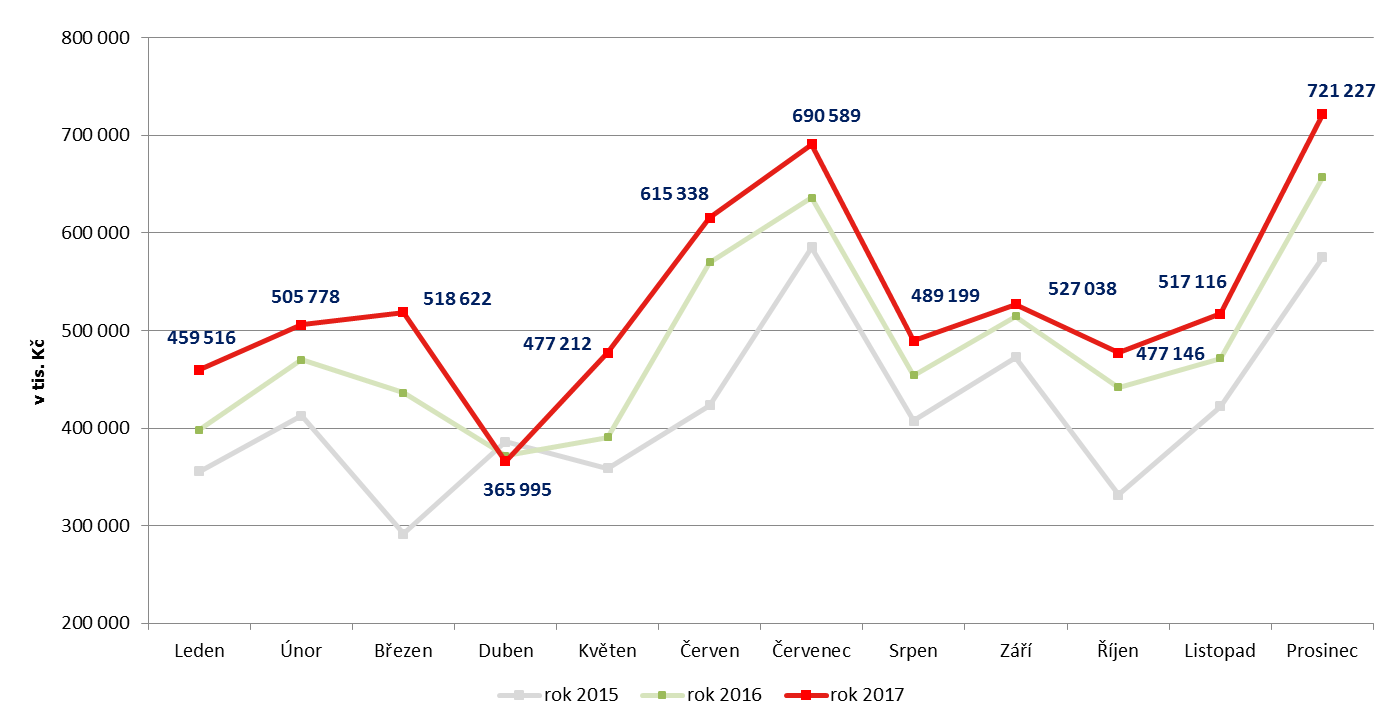 Mezi daňové příjmy (dle třídění rozpočtové skladby) se zahrnují také správní poplatky, jejichž skutečný výběr za rok 2017 činil 2.232 tis. Kč. Meziroční pokles správních poplatků v letech 2017/2016 činil 456 tis. Kč.Nedaňové příjmy kraje v loňském roce dosáhly celkové výše 261.212 tis. Kč, tj. 104,4 % upraveného rozpočtu. Objemově nejvýznamnější část nedaňových příjmů, které kraj za sledované období přijal, tvoří splátky půjčených prostředků od příspěvkových organizací v odvětví zdravotnictví, kultury, školství a sociálních věcí (poskytnutých jako návratná finanční výpomoc), které dosáhly k 31. 12. 2017 výše 82.457 tis. Kč. Dalším významným příjmem jsou Ostatní nedaňové příjmy jinde nezařazené, které dosáhly ve sledovaném období výše 34.011 tis. Kč. Podstatnou část tohoto příjmu představuje vrácená záloha ve výši 28.000 tis. Kč z kupní smlouvy, na jejímž základě by kraj nabyl do svého vlastnictví nemovité věci v lokalitě zamýšlené Průmyslové zóny Nad Barborou. Vzhledem k nedodržení závazků plynoucích ze smlouvy společnost Asental Land s.r.o. vrátila zálohu v plné výši. Dalším významným příjmem jsou Platby za odebrané množství podzemní vody a za správu vodních toků (20.637 tis. Kč). V souladu se zákonem č. 254/2001 Sb., o vodách, je kraj příjemcem 50 % části zálohových plateb vybraných celním úřadem na poplatcích za odběr podzemní vody. Kapitálové příjmy v roce 2017 dosáhly výše 59.609 tis. Kč, tj. 110,93 % upraveného rozpočtu. Jednalo se zejména o  příjmy z prodeje pozemků ve výši 24.375 tis. Kč, příjmy z prodeje ostatních nemovitostí a jejich částí ve výši 19.186 tis. Kč, které souvisí se zálohovými fakturami vystavenými na základě kupních smluv na prodej pozemků a nemovitostí na území Moravskoslezského kraje. Dále jsou v kapitálových příjmech zahrnuty i příjmy ve výši 16.000 tis. Kč, jež jsou první a druhou splátkou přijatou od společnosti Hyundai Motor Manufacturing Czech, s.r.o., v souladu se Smlouvou o zabezpečení úkolů JPO IV – Hasičského záchranného sboru společnosti Hyundai Motor Manufacturing Czech s.r.o., pro stanici Hasičského záchranného sboru MSK Integrovaného výjezdového centra Nošovice.V roce 2017 přijal Moravskoslezský kraj dotace v úhrnné výši 14.656.503 tis. Kč (z toho část prostředků ve výši 4.899 tis. Kč byla ještě v průběhu roku 2017 kompenzačně vrácena do státního rozpočtu ČR), z toho:účelově z jednotlivých kapitol státního rozpočtu 14.542.768 tis. Kč (z toho v rámci souhrnného dotačního vztahu 123.989 tis. Kč),od Regionální rady regionu soudržnosti Moravskoslezsko 48.557 tis. Kč,z Národního fondu 476 tis. Kč,od veřejných rozpočtů územní úrovně (kraje a obce) 64.425 tis. Kč,od zahraničních institucí 277 tis. Kč. Přijaté dotace jsou uvedeny ve výši, v jaké byly poskytnuty kraji, tj. bez ohledu na maximální výši stanovenou rozhodnutím o poskytnutí dotace. Takto přijaté dotace ponížené o vratky v průběhu roku 2017 vyjadřují skutečné plnění přijatých dotací k 31. 12. 2017 uváděné v tabulkách kapitoly 3 (Příjmy rozpočtu kraje v roce 2017) ve výši 14.651.604 tis. Kč. V následující tabulce č. 6 „Přehled přijatých dotací v roce 2017“ jsou uvedeny všechny investiční a neinvestiční dotace přijaté v roce 2017 a objem jejich čerpání, případně nedočerpání a vrácení finančních prostředků zpět na účet poskytovatele. Následně jsou v textu pod tabulkou tyto jednotlivé dotace, jejich čerpání a finanční vypořádání slovně popsány. Projekty realizované z evropských finančních zdrojů jsou finančně vypořádány až po jejich finančním ukončení. V následující tabulce tak nejsou zahrnuty finanční prostředky poskytnuté po celou dobu realizace projektu, ale pouze skutečně přijaté finanční prostředky v roce 2017.Přehled dotací přijatých v roce 2017 (v tis. Kč)Poznámky:Ve sloupci poskytnuto je uvedený objem prostředků připsaných na účet kraje.Údaje uvedené v tabulce u projektů spolufinancovaných z evropských finančních zdrojů zahrnují příjmy a výdaje uskutečněné v roce 2017. Pro rozpočet Moravskoslezského kraje byly objemově nejvýznamnější investiční a neinvestiční dotace z Ministerstva školství, mládeže a tělovýchovy poskytnuté v celkové výši 11.632.478 tis. Kč, jejichž zastoupení na celkovém objemu přijatých dotací do rozpočtu kraje ze státního rozpočtu činilo 79 %. Objem skutečně použitých prostředků činil 11.613.976 tis. Kč. V průběhu roku 2017 došlo celkově k vrácení nedočerpaných finančních prostředků ve výši 4.579 tis. Kč zpět poskytovateli. V rámci finančního vypořádání dotací za rok 2017 byly vráceny nevyčerpané dotace ve výši 13.923 tis. Kč.Z této kapitoly byly poskytnuty prostředky na úhradu přímých nákladů na vzdělávání ve školách a školských zařízeních zřizovaných krajem a obcemi (10.629.960 tis. Kč), dotace pro soukromé školy (636.517 tis. Kč), Zvyšování platů pracovníků regionálního školství (214.143 tis. Kč), Zvýšení platů nepedagogických zaměstnanců regionálního školství (78.317 tis. Kč), Podpora odborného vzdělávání (20.101 tis. Kč), Podpora navýšení kapacit ve školských poradenských zařízeních (14.728 tis. Kč), Přímé náklady na vzdělávání - sportovní gymnázia (14.793 tis. Kč), Asistenti pedagogů pro děti, žáky a studenty se sociálním znevýhodněním (9.965 tis. Kč), Asistenti pedagogů v soukromých a církevních speciálních školách (2.423 tis. Kč), Podpora výuky plavání v základních školách (2.188 tis. Kč), Soutěže (1.818 tis. Kč), Excelence středních škol (1.581 tis. Kč), Podpora organizace a ukončování středního vzdělávání maturitní zkouškou na vybraných školách v podzimním zkušebním období (1.246 tis. Kč), Program sociální prevence a prevence kriminality (880 tis. Kč), Vzdělávací programy paměťových institucí do škol (858 tis. Kč), Naplňování Koncepce podpory mládeže na krajské úrovni (813 tis. Kč), Rozvojový program MŠMT pro děti-cizince ze 3. zemí (553 tis. Kč), Rozvojový program na podporu školních psychologů, speciálních pedagogů a metodiků – specialistů (449 tis. Kč), Projekty romské komunity (334 tis. Kč), Excelence základních škol (259 tis. Kč), Bezplatná příprava dětí azylantů, účastníků řízení o azyl a dětí osob se státní příslušností jiného členského státu EU k začlenění do základního vzdělávání (192 tis. Kč), Spolupráce s francouzskými, vlámskými a španělskými školami (160 tis. Kč), Asistenti pedagogů pro děti, žáky a studenty se SVP a mimořádně nadané (105 tis. Kč) a Podpora odborného vzdělávání (95 tis. Kč). V průběhu roku 2017 došlo celkově k vrácení nedočerpaných finančních prostředků ve výši 4.579 tis. Kč zpět poskytovateli. V rámci finančního vypořádání dotací za rok 2017 byly vráceny nevyčerpané dotace ve výši 13.923 tis. Kč.Zbývající dotace z této kapitoly tvoří přijaté prostředky ve výši 87.637 tis. Kč na 4 projekty v odvětví školství spolufinancované v rámci Operačního programu Výzkum, vývoj a vzdělávání. Finanční vypořádání těchto dotací proběhne po ukončení jejích financování. Ministerstvo dopravy poskytlo v roce 2017 Moravskoslezskému kraji účelovou dotaci jako Příspěvek na ztrátu dopravce z provozu veřejné osobní drážní dopravy ve výši 209.437 tis. Kč. Poskytnutá účelová dotace byla v plné výši v průběhu roku 2017 poskytnuta dopravci ve veřejné osobní drážní dopravě, který v souladu se smlouvou o závazku veřejné služby v drážní dopravě zpracoval vyúčtování poskytnutých záloh za rok 2017. Z tohoto vyúčtování vyplynulo, že prokazatelná ztráta dopravce byla vyšší než přijaté zálohy. Ztrátu si dopravce dofinancoval v rámci vlastních zdrojů. Ministerstvo práce a sociálních věcí poskytlo v roce 2017 příspěvek na výkon sociální práce (s výjimkou sociálně-právní ochrany dětí) ve výši 2.599 tis. Kč. Nedočerpané prostředky ve výši 246 tis. Kč byly vráceny poskytovateli v rámci finančního vypořádání. Dále obdržel kraj dotaci na podporu samosprávy v oblasti stárnutí ve výši 815 tis. Kč. Nevyčerpané finanční prostředky ve výši 212 tis. Kč byly vráceny zpět na účet poskytovatele při finančním vypořádání dotace. Prostředky poskytnuté jako dotace na neinvestiční nedávkové transfery podle zákona č. 108/2006 Sb., o sociálních službách, ve výši 1.303.660 tis. Kč byly plně vyčerpány. V roce 2017 poskytlo ministerstvo rovněž transfer na státní příspěvek zřizovatelům zařízení pro děti vyžadující okamžitou pomoc ve výši 20.000 tis. Kč. Nedočerpané prostředky ve výši 4.455 tis. Kč byly vráceny při finančním vypořádání dotací. V rámci evidenčního dotačního systému programového financování obdržel Moravskoslezský kraj v roce 2017 dotaci na Rekonstrukci objektu Domova Vítkov ve výši 8.732 tis. Kč (dotace byla plně využita) a na Revitalizaci budovy Domova Letokruhy ve výši 10.109 tis. Kč (vypořádání této dotace proběhne po realizaci projektu).Dále obdržel kraj v roce 2017 od Ministerstva práce a sociálních věcí v rámci Operačního programu Zaměstnanost, Operačního programu Potravinové a materiálové pomoci a Finančních mechanismů finanční prostředky v celkovém objemu 224.729 tis. Kč na akce spolufinancované z evropských finančních zdrojů. Prostředky byly určeny na 17 projektů realizovaných v odvětví sociálních věcí ve výši 200.881  tis. Kč, na 4 projekty v odvětví krizového řízení ve výši 6.898 tis. Kč, na 4 projekty v odvětví vlastní správní činnost kraje a činnost zastupitelstva kraje ve výši 3.724 tis. Kč a na 2 projekty v odvětví školství výši 13.226 tis. Kč. Finanční vypořádání těchto dotací proběhne po ukončení jejích financování. V rámci souhrnného dotačního vztahu obdržel kraj v roce 2016 z Ministerstva financí finanční prostředky ve výši 123.989 tis. Kč. Tyto finanční prostředky nepodléhají finančnímu vypořádání.V roce 2017 obdržel Moravskoslezský kraj z Ministerstva vnitra neinvestiční dotaci v celkové výši 598 tis. Kč. Jedná se o dotaci, která byla určena na podporu prevence kriminality. Dotace byla čerpána ve výši 316 tis. Kč. V průběhu roku 2016 byly na účet poskytovatele vráceny prostředky ve výši 254 tis. Kč a v rámci finančního vypořádání prostředky ve výši 28 tis. Kč. V rámci evidenčního dotačního systému programového financování obdržel Moravskoslezský kraj v roce 2017 investiční dotaci na Pořizování a obnovu majetku jednotek požární ochrany obyvatelstva ve výši 40.000 tis. Kč. Vypořádání této dotace proběhne po realizaci projektu.Z kapitoly Ministerstva pro místní rozvoj byly v roce 2017 poskytnuty Moravskoslezskému kraji na akce spolufinancované z evropských finančních zdrojů z Integrovaného operačního programu, Operačního programu Technická pomoc a Operačního programu Přeshraniční spolupráce finanční prostředky v celkovém objemu 44.904 tis. Kč. Prostředky byly určeny na 2 projekty v odvětví regionálního rozvoje ve výši 2.083 tis. Kč, 1 projekt v odvětví zdravotnictví ve výši 7.697 tis. Kč, 1 projekt v odvětví sociálních věcí ve výši 4.430 tis. Kč a 1 projekt v odvětví dopravy ve výši 30.693 tis. Kč. Ministerstvo životního prostředí poskytlo Moravskoslezskému kraji v roce 2017 z Operačního programu Životní prostředí na akce spolufinancované z evropských finančních zdrojů finanční prostředky v celkovém objemu 713.290 tis. Kč na 4 projekty realizované v odvětví životního prostředí. Finanční vypořádání těchto dotací proběhne po ukončení jejích financování. Ministerstvo zdravotnictví poskytlo v roce 2017 Moravskoslezskému kraji neinvestiční dotace na Specializační vzdělávání nelékařů ve výši 1.195 tis. Kč (při finančním vypořádání bylo vráceno 183 tis. Kč), Národní program zdraví ve výši 179 tis. Kč (při finančním vypořádání byly vráceny nevyčerpané prostředky ve výši 39 tis. Kč), Ostatní zdravotnické programy ve výši 214 tis. Kč (při finančním vypořádání byly vráceny prostředky ve výši 10 tis. Kč), Specializační vzdělávání zdravotnických pracovníků - rezidenční místa – neinvestice ve výši 9.758 tis. Kč (v průběhu roku byly vráceny prostředky ve výši 60 tis. Kč, při finančním vypořádání byly vráceny finanční prostředky ve výši 39 tis. Kč), Připravenost poskytovatele ZZS na řešení mimořádných událostí a krizových situací ve výši 6.459 tis. Kč (plně čerpáno) a Zvláštní příplatek za směny – nelékařská zdravotnická povolání bez odborného dohledu ve výši 48.328 tis. Kč (při finančním vypořádání byly vráceny prostředky ve výši 7.403 tis. Kč).V rámci evidenčního dotačního systému programového financování obdržel Moravskoslezský kraj v roce 2017 investiční dotaci na Podporu rozvoje a obnovy materiálně technické základny regionálního zdravotnictví ve výši 12.770 tis. Kč. Prostředky byly plně čerpány.Dále obdržel kraj z evropských finančních zdrojů v rámci Finančních mechanismů finanční prostředky ve výši 16.705 tis. Kč na 2 projekty spolufinancované a realizované v odvětví zdravotnictví. Moravskoslezský kraj vypořádal v souladu s vyhláškou k finančnímu vypořádání 2 ukončené projekty v odvětví zdravotnictví spolufinancované z Programu švýcarsko-české spolupráce v celkovém objemu 23.866 tis. Kč. V roce 2017 obdržel Moravskoslezský kraj z kapitoly Všeobecná pokladní správa neinvestiční dotace v celkovém objemu 6.492 tis. Kč (Účelová dotace krajům – TBC ve výši 4.744 tis. Kč, Náhrady škod způsobenými vybranými zvláště chráněnými živočichy ve výši 523 tis. Kč, Účelová dotace krajům na likvidaci léčiv ve výši 1.095 tis. Kč, Účelová dotace na výdaje spojené s volbami do Parlamentu České republiky ve výši 100 tis. Kč a Účelová dotace na výdaje spojené s volbou prezidenta ve výši 30 tis. Kč). Z důvodu úspory nákladů spočívající ve snížení počtu zaměstnanců, kteří se podíleli na plnění úkolů spojených s konáním voleb přímo ve dnech voleb, byly v rámci finančního vypořádání za rok 2017 vráceny poskytovateli prostředky ve výši 68 tis. Kč. V rámci evidenčního dotačního systému programového financování obdržel Moravskoslezský kraj v roce 2017 investiční dotaci na výkupy pozemků pod silnicemi II. a III. třídy ve výši 4.845 tis. Kč. Prostředky byly plně čerpány.Ministerstvo zemědělství poskytlo kraji prostředky ve výši 2.317 tis. Kč, které byly určeny na Meliorace a hrazení bystřin v lesích podle § 35 odst.  3 lesního zákona. Tyto finanční prostředky byly vyplaceny státnímu podniku Lesy České republiky do celkové výše vlastních nákladů stavby v souladu s rozhodnutím krajského úřadu. Vyčerpáno bylo 2.311 tis. Kč. Nedočerpané prostředky v celkové výši 6 tis. Kč byly vráceny v průběhu roku 2017 zpět na účet poskytovatele. V rámci finančního vypořádání pak nebyly vráceny žádné další prostředky. V rámci informačního dotačního systému programového financování obdržel Moravskoslezský kraj v roce 2017 investiční dotaci na Centra odborné přípravy ve výši 1.660 tis. Kč. Vypořádání této dotace proběhne po realizaci projektu.Z kapitoly Ministerstva kultury byly v roce 2017 poskytnuty účelové neinvestiční dotace v celkové výši 8.575 tis. Kč (Program státní podpory profesionálních divadel a profesionálních symfonických orchestrů a pěveckých sborů ve výši 4.100 tis. Kč, Záchrana architektonického dědictví ve výši 1.500 tis. Kč, Kulturní aktivity ve výši 1.173 tis. Kč, Zabezpečení objektů ve výši 500 tis. Kč, Preventivní ochrana před vlivy prostředí 453 tis. Kč, Veřejné informační služby knihoven ve výši 234 tis. Kč, Program restaurování movitých kulturních památek ve výši 230 tis. Kč, Podpora standardizovaných veřejných služeb muzeí a galerií ve výši 210 tis. Kč, Výkupy předmětů ve výši 115 tis. Kč, Podpora výchovně vzdělávacích aktivit v muzejnictví ve výši 60 tis. Kč). Poskytnuté prostředky byly v roce 2017 plně čerpány.Úřad vlády České republiky poskytl Moravskoslezskému kraji v průběhu roku 2017 neinvestiční dotaci ve výši 296 tis. Kč na podporu koordinátorů romských poradců. Dotace byla čerpána v souladu se stanovenými podmínkami v plné výši.Od ostatních subjektů obdržel kraj v roce 2017 dotace v celkovém objemu 113.735 tis. Kč. Od Regionální rady regionu soudržnosti Moravskoslezsko obdržel kraj v polovině roku 2017 finanční prostředky ve výši 48.557 tis. Kč související s převodem Finančního nástroje JESSICA. Prostředky byly zapojeny do Fondu návratných finančních zdrojů JESSICA.Od jednotlivých měst a obcí obdržel kraj v roce 2017 finanční prostředky v celkovém objemu 64.085 tis. Kč, z toho:V rámci společného financování akce „Dopravní obslužnost - linková doprava“ obdržel kraj prostředky ve výši 9.095 tis. Kč.Kraj obdržel prostředky v celkové výši 18.857 tis. Kč na tvorbu Fondu sociálních služeb, jehož určením je zajištění dostupnosti a udržitelnosti sítě sociálních služeb v Moravskoslezském kraji.Od Statutárního města Frýdek-Místek obdržel kraj neinvestiční dotaci ve výši 743 tis. Kč určenou pro příspěvkovou organizaci Muzeum Beskyd Frýdek-Místek v rámci Programu Regenerace městských památkových rezervací a městských památkových zón. Dotace byla využita příspěvkovou organizací v plné výši.Od Města Český Těšín obdržel kraj investiční dotaci ve výši 5.000 tis. Kč určenou k úhradě uznatelných nákladů projektu „Integrované výjezdové centrum v Českém Těšíně“. Kraj obdrží v letech 2017 až 2019 na realizaci tohoto projektu finanční prostředky v celkovém objemu 15.000 tis. Kč. Vypořádání dotace proběhne až předložením závěrečného vyúčtování v roce 2019.Dále obdržel kraj investiční dotace určené na spolufinancování projektu „Kotlíkové dotace v Moravskoslezském kraji" realizovaného v rámci Operačního programu Životní prostředí v celkovém objemu 24.487 tis. Kč.Od Statutárního města Ostrava obdržel kraj investiční dotaci ve výši 5.902 tis. Kč na realizaci akce spolufinancované z evropských finančních zdrojů z Integrovaného operačního programu „Rekonstrukce MÚK Bazaly – I. etapa“.Od Olomouckého kraje přijal Moravskoslezský kraj pro příspěvkovou organizaci Benjamin, p.o., finanční prostředky ve výši 340 tis. Kč na částečnou úhradu nákladů projektu „Zajištění podpory dítěti s poruchou autistického spektra“. Finanční prostředky byly plně vyčerpány.Z Národního fondu obdržel kraj v roce 2017 finanční prostředky v celkovém objemu 476 tis. Kč, a to na Program přeshraniční spolupráce ČR – Polsko ve výši 295 tis. Kč a Bilaterální spolupráci s odborem pro náhradní rodinnou péči Norského ředitelství pro děti, mládež a rodinné záležitosti v Oslu ve výši 182 tis. Kč.Dále byly přijaty finanční prostředky ve výši 277 tis. Kč od zahraničního subjektu City of Roermond (Nizozemí) na realizaci akce „RESOLVE – Sustainable mobility and the transition to a low-carbon retailing economy“ – „RESOLVE - Udržitelná mobilita a přechod k nízkouhlíkové ekonomice služeb (obchodu)“.Srovnání plnění příjmů v letech 2017 a 2016Členění objemu přijatých dotací v letech 2017 a 2016 dle jejich charakteru (v tis. Kč)Plnění příjmů v členění dle rozpočtové skladby v letech 2017 a 2016 (v tis. Kč)Plnění jednotlivých příjmů z daní a správních poplatků v letech 2017 a 2016 (v tis. Kč)4. Výdaje rozpočtu kraje v roce 2017Celkové výdaje Moravskoslezského kraje dosáhly k 31. 12. 2017 výše 19.997.684 tis. Kč, tj. čerpání na 89,0 % upraveného rozpočtu. Z toho běžné výdaje jsou čerpány na 96,1 % a kapitálové výdaje na 44,0 %.Schválený a upravený rozpočet a skutečné čerpání výdajů Moravskoslezského kraje v roce 2017 je v členění dle odvětví uvedeno v následující tabulce.Výdaje rozpočtu kraje dle odvětví (v tis. Kč)Objemově významné jsou výdaje v odvětví školství, a to zejména výdaje účelově určené na úhradu mzdových nákladů celkem 11.610.655 tis. Kč, z toho na vzdělávání poskytnuté krajským školám v objemu 3.607.348 tis. Kč, obecním školám v objemu 7.361.959 tis. Kč a soukromým školám v objemu 641.348 tis. Kč. Podstatnou část výdajů tvoří v odvětví sociálních služeb výdaje určené na realizaci dotačního programu – Program na podporu poskytování sociálních služeb v celkové výši 1.303.660 tis. Kč. Účelem realizace dotačního programu je finanční podpora poskytovatelů registrovaných sociálních služeb, jejichž potřebnost je vyjádřena ve Střednědobém plánu rozvoje sociálních služeb MSK na léta 2015 – 2020, a která jsou součástí sítě sociálních služeb v kraji. Objemově významné výdaje v odvětví dopravy a chytrého regionu jsou výdaje se zajištěním základní dopravní obslužnosti kraje ve výši 1.580.188 tis. Kč.Výdaje rozpočtu kraje dle účelu (v tis. Kč)4a) Akce spolufinancované z evropských finančních zdrojů Moravskoslezský kraj zajišťuje v rámci programového období 2014 – 2020 přípravu a realizaci u 154 projektů, a to v celkovém objemu 807.432 tis. Kč.Přehled projektů dle odvětví k 31. 12. 2017K 31. 12. 2017 bylo v přípravě 77 projektů, realizováno 72 projektů a ve stádiu ukončení bylo 5 projektů. Akce byly připravovány a realizovány v rámci programů:Operační program Výzkum, vývoj a vzdělávání,Operační program Zaměstnanost,Integrovaný regionální operační program, Operační program Životní prostředí, Operační program Potravinové a materiální pomoci,Interreg V-A Slovenská republika - Česká republika,Interreg V-A Česká republika – Polsko,Program meziregionální spolupráce INTERREG EUROPE,Horizont 2020,Erasmus+,Finanční mechanismy.Čerpání výdajů v rámci akcí spolufinancovaných z evropských finančních zdrojů (v tis. Kč)Ve schváleném rozpočtu na rok 2017 bylo na financování uvedených akcí vyčleněno 1.548.285 tis. Kč. V průběhu roku 2017 došlo k souhrnným rozpočtovým úpravám v rámci projektů financovaných z evropských finančních zdrojů, a to zejména ke zvýšení výdajové části rozpočtu zapojením části účelového zůstatku finančních prostředků rozpočtového hospodaření roku 2016 do rozpočtu 2017. Dále došlo k úpravám s  ohledem na změny v harmonogramech jednotlivých projektů, z důvodu vysoutěžení jiných cen u realizace staveb a dodávek, změn způsobilosti výdajů s navazujícím vlivem na rozpočet příjmů, z důvodu úprav harmonogramů souvisejících se zahájením přípravy a realizace projektů v rámci nového programového období 2014 – 2020, a.j. Rozpočtované prostředky roku 2017 byly vyčerpány ve výši 888.108 tis. Kč, tj. čerpání na 48,6 % upraveného rozpočtu. Přehled čerpání výdajů v rámci akcí spolufinancovaných z evropských finančních zdrojů dle nejvýznamnějších odvětví v letech 2017 a 2016 (v tis. Kč)V meziročním porovnání výdajů vynaložených na akce spolufinancované z evropských finančních zdrojů došlo k růstu celkových výdajů o 330.543 tis. Kč. Důvodem navýšení výdajů v roce 2017 je zahájení realizace jednotlivých projektů spolufinancovaných v rámci Programového období 2014 -2020. V roce 2016 se většina projektů nacházela ve fázi přípravy. 4b) Poskytnuté příspěvky na provoz příspěvkovým organizacím kraje, poskytnuté návratné finanční výpomoci a výsledky jejich hospodaření dle jednotlivých odvětvíK 1. 1. 2017 byl kraj zřizovatelem 223 příspěvkových organizací. K 1. 7. 2017 byly sloučeny 2 organizace v odvětví školství (Střední škola zemědělství a služeb, Město Albrechtice, příspěvková organizace, a Základní škola, Město Albrechtice, Hašlerova 2, příspěvková organizace).Ke dni 31. 12. 2017 tak kraj zřizoval 222 příspěvkových organizací, a to:182 příspěvkových organizací v odvětví školství,21 příspěvkových organizací v odvětví sociálních věcí,10 příspěvkových organizací v odvětví zdravotnictví,7 příspěvkových organizací v odvětví kultury, 2 příspěvkové organizace v odvětví dopravy a chytrého regionu.Objem prostředků poskytnutých příspěvkovým organizacím v jednotlivých odvětvích (v tis. Kč)Příspěvkové organizace kraje hospodaří s peněžními prostředky přijatými z rozpočtu zřizovatele, tj. Moravskoslezského kraje, a dále ze státního rozpočtu a z prostředků poskytnutých z rozpočtu Evropské unie. Prostředky jsou určeny jako neinvestiční příspěvek na provoz (s účelem nebo na běžný provoz) nebo jako účelová investiční dotace do investičního fondu. Objemy prostředků poskytnutých příspěvkovým organizacím formou příspěvků na provoz jsou sumarizovány za jednotlivá odvětví. Skutečně poskytnuté příspěvky na provoz zřízeným příspěvkovým organizacím dle účelu (v tis. Kč)*) Prostředky poskytnuté v roce 2017 přes rozpočet zřizovatele, tj. Moravskoslezského kraje z jednotlivých kapitol státního rozpočtu V odvětví školství jsou poskytovány účelově prostředky dle § 182 školského zákona na zajištění výdajů právnických osob vykonávajících činnost škol a školských zařízení, které jsou zřízeny Moravskoslezským krajem (mateřské školy a základní školy, gymnázia, učiliště a odborná učiliště, základní umělecké školy, domy dětí a mládeže, dětské domovy a ostatní zařízení). Příspěvky obsahují také účelově určené prostředky na odpisy, dále např. na činnost školních psychologů a speciálních pedagogů, podporu talentů, podporu soutěží a přehlídek, podporu aktivit v oblasti prevence rizikových projevů chování, řešení dopadů optimalizačních změn a podpora změn oborů, zlepšení vybavenosti škol a školských zařízení v oblasti volného času, podporu odborného vzdělávání, významné akce kraje - využití volného času dětí a mládeže, prostředky na zvýšení kvality vzdělávání na středních školách, podpora environmentálního vzdělávání, výchovy a osvěty, podpora sportu. Největší objemy prostředků poskytnutých účelově těmto organizacím ze státního rozpočtu tvořily prostředky na přímé náklady na vzdělávání. Z prostředků státního rozpočtu byla dále podpořena např. organizace a ukončování vzdělávání maturitní zkouškou na vybraných školách v podzimním zkušebním období, excelence středních škol, soutěže, programy sociální prevence a prevence kriminality, spolupráce s francouzskými, vlámskými a španělskými školami, dále pak asistenti pedagogů pro děti, žáky a studenty se sociálním znevýhodněním.Moravskoslezský kraj byl v roce 2017 zřizovatelem 7 příspěvkových organizací v odvětví kultury, a to 1 knihovny, 1 divadla, 1 galerie výtvarného umění a 4 muzeí. Příspěvkovým organizacím v odvětví kultury byly poskytnuty finanční prostředky k financování jejich provozních činností, byly vázány např. na zajištění regionální funkce knihovny (zejména nákup a ochranu knihovního fondu), na realizaci programu rozvoje muzejnictví, podporu divadelní činnosti v kraji, krytí odpisů dlouhodobého hmotného a nehmotného majetku, aj. Z prostředků státního rozpočtu byl podpořen např. veřejné informační služby knihoven, Podpora standardizovaných veřejných služeb muzeí a galerií, Preventivní ochrana před vlivy prostředí, Podpora veřejných služeb muzeí státní podpora profesionálních divadel a stálých profesionálních symfonických orchestrů a pěveckých sborů a jiné kulturní aktivity.V odvětví dopravy a chytrého regionu je kraj zřizovatelem 2 organizací. U prostředků určených Správě silnic Moravskoslezského kraje se jedná zejména o výdaje na zajištění sjízdnosti silnic v letním a zimním období, běžnou a souvislou údržbu silničního majetku a účelových komunikací v majetku kraje svěřených ve správě organizace a jejich součástí a příslušenství, která jsou stanovena vyhláškou č. 104/1997 Sb., ve znění pozdějších předpisů, kterou se provádí zákon č. 13/1997 Sb., o pozemních komunikacích, ve znění pozdějších předpisů a správu silničního majetku. V částce je zahrnut i příspěvek na pokrytí odpisů silnic II. a III. tříd. Druhou organizací v tomto odvětví je Moravskoslezské energetické centrum, příspěvková organizace. Předmětem její činnosti je zajišťování odborného poradenství v oblasti energetických služeb, energetického managementu pro potřeby Moravskoslezského kraje a jeho příspěvkových organizací a vyhodnocování Územní energetické koncepce Moravskoslezského kraje. V odvětví sociálních věcí je kraj zřizovatelem 20 domovů a 1 zařízení pro výkon pěstounské péče. Finanční prostředky účelově poskytnuté z rozpočtu kraje a z prostředků státního rozpočtu v odvětví sociálních věcí byly určeny k zajištění běžných výdajů souvisejících s poskytováním sociálních služeb u příspěvkových organizací v tomto odvětví (§ 101 zákona č. 108/2006 Sb., o sociálních službách, ve znění pozdějších předpisů), posuzování žadatelů o náhradní rodinnou péči aj. Dále obdržely organizace prostředky ze státního rozpočtu, a to jako transfer na státní příspěvek zřizovatelům pro děti vyžadující okamžitou pomoc.V odvětví zdravotnictví je kraj zřizovatelem 6 nemocnic, 2 organizací typu ostatní ústavní péče, 1 odborného léčebného ústavu a 1 zdravotnické záchranné služby. Účelově spolufinancuje v těchto organizacích např. výdaje související s provozem Integrovaného bezpečnostního centra Moravskoslezského kraje, integrovaných výjezdových center, zajištění lékařské pohotovostní služby a protialkoholní záchytné stanice, stanice sociálních lůžek, krytí odpisů dlouhodobého hmotného a nehmotného majetku a provoz dětského stacionáře. Dále byly poskytnuty prostředky ze státního rozpočtu, a to zejména na zvláštní příplatek za směny – nelékařská zdravotnická povolání bez odborného dohledu, na specializační vzdělávání zdravotnických pracovníků – rezidenční místa, transfer na státní příspěvek zřizovatelům pro děti vyžadující okamžitou pomoc, neinvestiční nedávkové transfery podle zákona č. 108/2006 Sb., o sociálních službách, a na připravenost poskytovatele ZZS na řešení mimořádných událostí a krizových situací.Poskytnuté návratné finanční výpomociKraj v roce 2017 poskytl kraj návratné finanční výpomoci příspěvkovým organizacím v odvětví kultury, sociálních věcí, školství a zdravotnictví v celkovém objemu 123.917 tis. Kč. Návratné finanční výpomoci (v tis. Kč)V odvětví kultury byly v roce 2017 poskytnuty návratné finanční výpomoci na zabezpečení běžného chodu organizacím Galerie výtvarného umění, příspěvková organizace ve výši 1.300 tis. Kč a Muzeum Těšínska, příspěvková organizace ve výši 1.500 tis. Kč. Prostředky těchto dvou organizací byly vráceny ve stanoveném termínu na účet kraje. Organizaci Moravskoslezská vědecká knihovna v Ostravě, příspěvková organizace byly poskytnuty návratné finanční výpomoci ve výši 300 tis. Kč na profinancování projektu „Zefektivnění ochrany knihovního fondu“ a ve výši 800 tis. Kč k zabezpečení běžného chodu organizace. Návratná finanční výpomoc na profinancování projektu byla ve stanoveném termínu vrácena na účet kraje. Organizaci Muzeum Novojičínska, příspěvková organizace bylo schváleno poskytnutí návratné finanční výpomoci na profinancování projektu „Muzeum Šipka – expozice archeologie a geologie Štramberku“ ve výši 5.400 tis. Kč. Z důvodu posunutí termínu předání stavebních prací předcházejících kolaudaci nebyla včas zahájena příprava veřejné zakázky tohoto projektu. Prostředky byly převedeny do upraveného rozpočtu na rok 2018, ve kterém proběhne jejich poskytnutí.K zabezpečení běžného chodu příspěvkových organizací v odvětví sociálních věcí v případě opožděných transferů ze státního rozpočtu, podle zákona č. 108/2006 Sb., o sociálních službách, byly poskytnuty 20 příspěvkovým organizací Moravskoslezského kraje návratné finanční výpomoci v objemu 70.000 tis. Kč. Prostředky byly ve stanoveném termínu vráceny na účet kraje.V odvětví školství byla návratná finanční výpomoc poskytnuta organizaci Masarykova střední škola zemědělská a Vyšší odborná škola, Opava, příspěvková organizace ve výši 1.660 tis. Kč k zajištění financování nákupu výukových pomůcek pořízených v rámci dotačního programu Ministerstva zemědělství „Centra odborné přípravy“. Prostředky byly vráceny ve stanoveném termínu na účet kraje.V odvětví zdravotnictví byly v roce 2017 poskytnuty návratné finanční výpomoci v celkovém objemu 48.357 tis. Kč organizacím Nemocnice ve Frýdku-Místku, příspěvková organizace, Nemocnice Třinec, příspěvková organizace, Nemocnice s poliklinikou Karviná-Ráj, příspěvková organizace, Slezská nemocnice v Opavě, příspěvková organizace, Sdružené zdravotnické zařízení Krnov, příspěvková organizace, na zajištění předfinancování projektů modernizace vybavení pro obory návazné péče spolufinancovaných krajem realizovaných v rámci Integrovaného regionálního operačního programu. V roce 2017 byly vráceny prostředky ve výši 7.697 tis. Kč Sdruženým zdravotnickým zařízením Krnov na účet kraje.Výsledky hospodaření příspěvkových organizacíPříspěvkové organizace Moravskoslezského kraje dosáhly v roce 2017 v celkovém součtu zhoršeného výsledku hospodaření, vytvořená ztráta činila výše 31.897 tis. Kč. Na tomto výsledku se podílelo 183 organizací hospodařících se ziskem, 33 organizací s vyrovnaným hospodařením a 6 organizace hospodařící se ztrátou. Zhoršený výsledek hospodaření za rok 2017 byl vykázán u organizací: Nemocnice s poliklinikou Havířov, příspěvková organizace, ztráta ve výši 26.854 tis. Kč,Nemocnice s poliklinikou Karviná-Ráj, příspěvková organizace, ztráta ve výši 24.476 tis. Kč,Nemocnice ve Frýdku-Místku, příspěvková organizace, ztráta ve výši 12.355 tis. Kč,Nemocnice Třinec, příspěvková organizace, ztráta ve výši 6.182 tis. Kč,Muzeum Novojičínska, příspěvková organizace, ztráta ve výši 824 tis. Kč,Dětský domov Janovice u Rýmařova, příspěvková organizace, ztráta ve výši 683 tis. Kč.Výsledky hospodaření příspěvkových organizací dle odvětví k 31. 12. 2017 (v tis. Kč) Přehled výsledků hospodaření 4c) Výdaje na reprodukci majetku krajeV roce 2017 byly na financování akcí v rámci reprodukce majetku vyčleněny finanční prostředky v celkové výši 826.264 tis. Kč. Čerpání výdajů jednotlivých odvětví dosáhlo k 31. 12. 2017 výše 588.108 tis. Kč. Jedná se o prostředky, ve kterých nejsou zahrnuty prostředky na akce spolufinancované z evropských finančních zdrojů. Ty jsou zahrnuty v kapitole 4a).Reprodukce majetku kraje dle odvětví (v tis. Kč)4d) Vyhlašované dotační programy Moravskoslezského krajeMezi podstatné výdaje Moravskoslezského kraje patří také vyhlašované dotační programy, kdy pro rok 2017 bylo na tyto dotační programy vyčleněno v rozpočtu kraje celkem 1.300.622 tis. Kč, čerpány byly ve výši 1.234.264 tis. Kč. Tyto finanční prostředky byly čerpány v 37 dotačních programech.Objemově významný je zejména Program na podporu poskytování sociálních služeb poskytnutý z kapitoly Ministerstva práce a sociálních věcí realizovaný v odvětví sociálních věcí v objemu 944.341 tis. Kč, který je vyplácen od roku 2016. Účelem realizace tohoto dotačního programu je finanční podpora poskytovatelů registrovaných sociálních služeb, jejichž potřebnost je vyjádřena ve Střednědobém plánu rozvoje sociálních služeb MSK na léta 2016 – 2020, a která jsou součástí sítě sociálních služeb v kraji.Členění dotačních programů dle odvětví je uvedeno v následující tabulce.Přehled dotačních programů v odvětví (v tis. Kč)Nevyčerpané prostředky u vyhlašovaných dotačních programů byly v roce 2017 ve výši 66.357 tis. Kč, z toho 61.601 tis. Kč bylo zapojeno na stejný účel do rozpočtu kraje na rok 2018.Srovnání čerpání výdajů v letech 2016 a 2017Přehled čerpání výdajů rozpočtu v členění dle rozpočtové skladby v letech 2017 a 2016 (v tis. Kč)Ve srovnání skutečných výdajů v období let 2016 a 2017 celkově došlo v roce 2017 k růstu výdajů kraje o 1.915.370 tis. Kč. Meziroční růst výdajů souvisel zejména s vyšším objemem výdajů v roce 2017 u prostředků určených na samosprávné a jiné činnosti zajišťované prostřednictvím KÚ (růst o 1.192.324 tis. Kč), prostředků určených jako příspěvek na provoz příspěvkovým organizacím kraje (růst o 476.736 tis. Kč) a u akcí spolufinancovaných z evropských finančních zdrojů (růst o 330.543 tis. Kč). K nejvýznamnějšímu meziročnímu poklesu došlo u prostředků určených na reprodukci majetku kraje vyjma akcí z EU (pokles o 109.631 tis. Kč). Přehled čerpání výdajů rozpočtu dle nejvýznamnějších odvětví v letech 2017 a 2016 (v tis. Kč)5. Peněžní fondy krajeV souladu s § 5 zákona č. 250/2000 Sb., o rozpočtových pravidlech územních rozpočtů, ve znění pozdějších předpisů, Moravskoslezský kraj zřizuje peněžní fondy. V roce 2017 kraj hospodařil se 6 fondy. Konkrétně se jednalo o Sociální fond, Fond životního prostředí, Zajišťovací fond, Fond sociálních služeb, Fond návratných finančních zdrojů JESSICA a Fond pro financování strategických projektů Moravskoslezského kraje.Fond pro financování strategických projektů Moravskoslezského kraje byl zřízen v roce 2017, a to usnesením zastupitelstva kraje č. 4/262 ze dne 15. 6. 2017. Finanční prostředky tohoto fondu mohou být použity na realizaci nebo předfinancování významného investičního projektu. Usnesením zastupitelstva kraje č. 4/286 ze dne 15. 6. 2017 došlo k transformaci Regionálního rozvojového fondu na Fond návratných finančních zdrojů JESSICA a ke změně statutu fondu. Prostředky tohoto fondu budou poskytnuty na zajištění podpory projektů rozvoje obcí a měst v kraji. Peněžní fondy kraje a jejich zůstatky k 31. 12. 2017 dle stavu na bankovních účtech (v tis. Kč)FINANCOVÁNÍSchválený rozpočet 2017Upravený rozpočet 2017Skutečnost
k 31. 12. 2017Zapojení části zůstatku finančních prostředků rozpočtového hospodaření roku 2016 / změna stavu prostředků na účtech bez zohlednění termínovaných vkladů *)01 783 625-743 852Peněžní fondy - příděly z rozpočtu a zapojení prostředků do rozpočtu celkem-15 00097 21997 219z toho:zapojení Fondu životního prostředí MSK03 7153 715zapojení Zajišťovacího fondu0333333zapojení Fondu návratných finančních zdrojů JESSICA0100 000100 000zapojení Fondu pro financování strategických projektů MSK0100 000100 000příděl do Fondu životního prostředí MSK0-5 620-5 620příděl do Fondu sociálních služeb-15 000-36 674-36 674příděl do Fondu návratných finančních zdrojů JESSICA0-64 534-64 534Čerpání úvěrů celkem812 058356 251112 590z toho:čerpání úvěru ČSOB, a. s.812 058356 251112 590Splátky úvěrů a návratných finančních prostředků celkem-273 640-212 697-212 697z toho:úhrada splátky jistiny úvěru od EIB-110 000-110 000-110 000úhrada splátky jistiny úvěru od EIB II-95 000-95 000-95 000úhrada splátky části úvěrů od ČSOB, a. s.-68 640-7 697-7 697Aktivní krátkodobé operace řízení likvidity celkem397 546-133 844-430 000z toho:příjem prostředků z účtu termínovaného vkladu (ze zůstatku finančních prostředků rozpočtového hospodaření roku 2016)397 546466 156179 000výdej prostředků na účet termínovaného vkladu0-600 000-609 000Aktivní dlouhodobé operace řízení likvidity celkem0-200 400-200 400z toho:nákup dluhopisů z prostředků Fondu návratných finančních zdrojů JESSICA 0-100 000-100 000nákup dluhopisů z prostředků Fondu pro financování strategických projektů MSK0-100 000-100 000úhrada poplatku souvisejícího s nákupem dluhopisů 0-400-400Nerealizované kurzové rozdíly00-301CELKEM920 9641 690 155-1 377 441Výsledek hospodařenípočet organizacípočet organizacípočet organizacív tis. Kčv tis. KčVýsledek hospodařeníkladnýnulový (vyrovnaný)zápornýkladnýzápornýCelkem18333639.47871.374